VIZ VRTEC MAVRICA IZOLA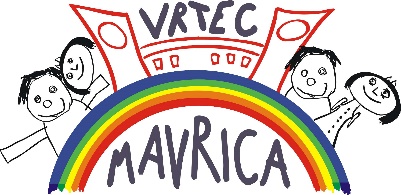 OF 156310 Izolatelefon:   05 6418 513telefaks:  05 6418 540e-pošta:  vrtec.mavrica@guest.arnes.sispl. stran: www.vrtecmavricaizola.si PROTOKOL, KI GA MORAJO STARŠI UPOŠTEVATI OB PRIHODU IN ODHODU OTROK V VRTEC IN IZ VRTCAVstop v vrtec je možen samo ob upoštevanju naslednjih ukrepov:Obvezna je uporaba zaščitne maske za starša oz. spremljevalca otroka.Pred vstopom in izstopom iz vrtca si ustrezno razkužite roke.Otroka pospremite v garderobo, kjer ga slečete in preobujete.Vzgojiteljica bo otroka prevzela/oddala pred vstopom v igralnico V garderobi je potrebno upoštevati medsebojno razdaljo (1,5 – 2 metra). V kolikor boste zaznali, da z drugim staršem in njegovim otrokom ni zagotovljene varnostne razdalje, počakajte, da starš pred vami otroka odda in odide iz garderobe.Zadrževanje staršev oz. spremljevalcev otrok v vrtcu  ni dovoljeno. Prav tako ni dovoljeno zadrževanje staršev in otrok na zunanjih površinah vrtca.Vsi pogovori z vzgojiteljico vašega otroka naj se po možnosti opravijo po telefonu ali preko računalniške povezave.Izola: 14.5.2020